.Intro: 16Walk Fwd. R/L/R, Back L, Back, R/L/R, Fwd. LScissors R and LModified Box Step, Stepping Fwd. on Last StepBasic R, Step R, Turn ½ to the R, Turn ¼ R step on LStart over and Have Fun! No Tags!Contact: mygeo@adamswells.comYou Better Get The Moves!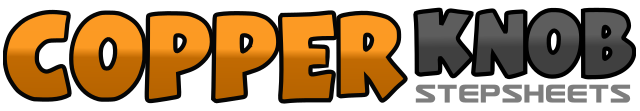 .......Count:32Wall:4Level:Beginner.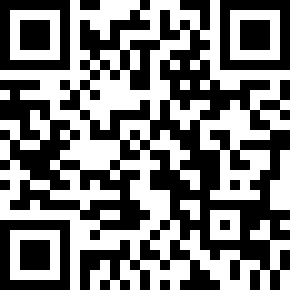 Choreographer:Georgie Mygrant (USA) - June 2021Georgie Mygrant (USA) - June 2021Georgie Mygrant (USA) - June 2021Georgie Mygrant (USA) - June 2021Georgie Mygrant (USA) - June 2021.Music:Moves - Hot Shade, Mika Zibanejad & Mike PerryMoves - Hot Shade, Mika Zibanejad & Mike PerryMoves - Hot Shade, Mika Zibanejad & Mike PerryMoves - Hot Shade, Mika Zibanejad & Mike PerryMoves - Hot Shade, Mika Zibanejad & Mike Perry........1-4Step fwd. R,L,R, step back on L5-8Step back on R,L,R, step fwd. on L1-4Step R, step on L, step R over L and hold5-8Step L, step on R, step L over R and hold1-4Step R, step L to R, step fwd. on R, touch L to R5-8Step L, step R to L, Step Fwd. on L, touch R to L1-4Step to R, touch L to R, step to L, touch R to L5-8Step R, weight on R, turning ½ R, step on Lf (5-6), step on R turning ¼ L, step on L (7-8)